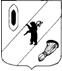 КОНТРОЛЬНО-СЧЕТНАЯ КОМИССИЯ ГАВРИЛОВ-ЯМСКОГО МУНИЦИПАЛЬНОГО РАЙОНА                                    152240, Ярославская область, г. Гаврилов-Ям, ул. Советская, д. 51___________________________________________________________________________________                                             Заключение № 01-16/5 на проект  решения Муниципального Совета городского поселения Гаврилов-Ям «О  бюджете городского поселения Гаврилов-Ям на 2023 год и на плановый период 2024 и 2025 годов» г. Гаврилов-Ям	      16.12.2022 г.      Заключение Контрольно-счетной комиссии Гаврилов-Ямского муниципального района (далее - Контрольно-счетная комиссия) на проект  решения Муниципального Совета городского поселения Гаврилов-Ям «О  бюджете городского поселения Гаврилов-Ям на 2023 год и на плановый период 2024 и 2025 годов»  подготовлено в соответствии с требованиями Бюджетного кодекса Российской Федерации, Положения «О бюджетном процессе в городском поселении Гаврилов-Ям», утвержденного решением Муниципального Совета городского поселения Гаврилов-Ям от 13.08.2019г. № 225 (в действующей редакции) (далее - Положение о бюджетном процессе), Положения «О Контрольно-счетной комиссии Гаврилов-Ямского муниципального района», утвержденного Решением Собрания представителей Гаврилов-Ямского муниципального района  от 28.10.2021г. № 118.       Лица, осуществляющие проверку:  Проверка осуществлялась председателем Контрольно-счетной комиссии Гаврилов-Ямского  муниципального района Е.Р. Бурдовой.       Сроки проведения: с 12.12.2022 года по 16.12.2022 года.     1. Общие положения       1.1.  Проект решения Муниципального Совета городского поселения Гаврилов-Ям «О  бюджете городского поселения Гаврилов-Ям на 2023 год и на плановый период 2024 и 2025 годов»  (далее - проект бюджета) составляется и утверждается сроком на три года (очередной финансовый год и плановый период), что соответствует п.4 ст.169 Бюджетного кодекса Российской Федерации и п.1 ст.4  Положения «О бюджетном процессе в городском поселении Гаврилов-Ям».          В соответствии со ст.29 Положения о бюджетном процессе Глава городского поселения Гаврилов-Ям вносит на рассмотрение муниципального  Совета городского поселения Гаврилов-Ям  проект решения о бюджете в срок не позднее 15 ноября и одновременно принимает меры к его опубликованию.       Главой городского поселения Гаврилов-Ям постановлением от 08.11.2022 № 705  одобрен проект решения «О бюджете городского поселения Гаврилов-Ям на 2023 год и на плановый период 2024 и 2025 годов».       Проверкой соблюдения сроков внесения проекта бюджета на рассмотрение представительным органом муниципального образования, предусмотренных статьей 185 БК РФ, и сроков представления Проекта бюджета, документов и материалов, представляемых одновременно с ним в Контрольно-счетную комиссию Гаврилов-Ямского муниципального района (Исх. № 46 от 14 ноября 2022 года) (далее - Контрольно-счетная комиссия), нарушений не установлено.В соответствии с пунктом 2 статьи 28 Положения о бюджетном процессе, одновременно с проектом бюджета в Муниципальный Совет представляются документы и материалы, предусмотренные статьей 184.2 БК РФ. На рассмотрение Муниципального Совета представлены следующие документы и материалы:- пояснительная записка к проекту решения;- постановление Администрации городского поселения Гаврилов-Ям от 12.09.2022 г. № 566 «Об основных направлениях бюджетной и налоговой политики городского поселения Гаврилов-Ям на 2023 год и плановый период 2024-2025 годов»;- предварительные итоги социально-экономического развития городского поселения Гаврилов-Ям за 9 месяцев 2022 года и ожидаемые итоги социально-экономического развития городского поселения Гаврилов-Ям; - постановление Администрации городского поселения Гаврилов-Ям 20.09.2022г. № 577 «О прогнозе социально-экономического развития городского поселения Гаврилов-Ям на среднесрочный период на 2023 год и на плановый период 2024 и 2025 годов»;- оценка ожидаемого исполнения бюджета  городского поселения Гаврилов-Ям за 2022 год;- паспорта муниципальных программ (проекты паспортов муниципальных программ);-  реестр источников доходов;- методика расчета и порядка предоставления межбюджетных трансфертов из бюджета городского поселения Гаврилов-Ям бюджету Гаврилов-Ямского района на осуществление полномочий.- Перечень главных администраторов доходов бюджета и источников финансирования дефицита бюджета городского поселения Гаврилов-Ям, утвержденный постановлением Администрации городского поселения Гаврилов-Ям 20.10.2021 № 676.Рассматриваемый проект соответствует нормам статьи 184.1,184.2  Бюджетного Кодекса РФ. 1.2. Согласно статье 33 Бюджетного кодекса соблюден принцип сбалансированности бюджета городского поселения Гаврилов-Ям,  объем предусмотренных бюджетом расходов  соответствует суммарному объему доходов бюджета и поступлений источников финансирования его дефицита.1.3. Значения всех характеристик бюджета, указанных в текстовой части проекта решения о бюджете соответствует значениям этих показателей в табличной части проекта.1.4. Постановлением Администрации городского поселения Гаврилов-Ям от 08.11.2022 г. № 704 «О  проведении публичных слушаний по проекту решения Муниципального Совета «О бюджете городского поселения Гаврилов-Ям на 2023 годи плановый период 2024-2025 годов» определена дата публичных слушаний по обсуждению проекта бюджета на  13 декабря 2022,  года, что соответствует статье 28 Федерального закона от 06.10.2003 № 131-ФЗ «Об общих принципах организации местного самоуправления в Российской Федерации". Положение «О публичных слушаниях» утверждено Муниципальным Советом городского поселения Гаврилов-Ям 27.03.2020 № 43.        1.5. Проверкой соблюдения  требований статьи 36 БК РФ в части размещения проекта бюджета в средствах массовой информации нарушений не установлено, проект бюджета с приложениями размещен на сайте Администрации городского поселения Гаврилов-Ям Ярославской области: Документы, Проекты: https://gavrilovyamgor.ru/Документы/-/categories/, 14.11.2022г.2.  Параметры прогноза исходных показателей принятых для составления  проекта   бюджета   на   2023  год и на плановый период 2023-2024 годовВ соответствии со статьёй 172 БК РФ составление  проекта   бюджета  основывается:на Бюджетном послании Президента Российской Федерации Федеральному Собранию Российской Федерации; на прогнозе социально-экономического развития  городского поселения Гаврилов-Ям  на  2023 год и плановый период 2024 -2025 годов;на основных направлениях бюджетной и налоговой политики городского поселения Гаврилов-Ям   на  2023 год и на плановый период 2024 -2025 годов;на муниципальных программах (проектах муниципальных программ, проектах изменений указанных программ).2.1. Прогноз социально-экономического развития городского поселения Гаврилов-Ям на среднесрочный период на 2023 год и  плановый период 2024-2025 годов (далее по тексту- Прогноз социально-экономического развития, Прогноз СЭР) разработан на три года (ч.1 ст.173 БК РФ) путем уточнения параметров планового периода и добавления параметров второго года планового периода   (абз. 1 ч.4 ст. 173 БК РФ) и  одобрен постановлением Администрации городского поселения Гаврилов-Ям  от 20.09.2022г.  № 577 (ч.3 ст. 173 БК РФ). Его разработка регламентировалась Порядком разработки прогноза социально-экономического развития городского поселения Гаврилов-Ям, утвержденным постановлением Администрации городского поселения Гаврилов-Ям от 28.03.2022 № 182.        Согласно п. 1 ст. 169 БК РФ  проект бюджета составляется на основе прогноза социально-экономического развития в целях финансового обеспечения расходных обязательств. Состав прогноза соответствует ст. 173.3, 173.4 БК РФ.        Постановлением Администрации городского поселения Гаврилов-Ям  от 24.05.2022г. № 299 «Об утверждении плана мероприятий по подготовке проекта бюджета городского поселения Гаврилов-Ям  на 2023 год и на плановый период 2024-2025 годов» срок разработки прогноза социально-экономического развития на 2023 год и на плановый период 2024-2025 годов установлен отделу по финансам, экономике и бухгалтерской отчетности до 01.10.2022г.          Установленные сроки разработки документа соблюдены, что  соответствует  ст. 169 БК РФ.            Согласно статье 37 Бюджетного кодекса принцип достоверности бюджета означает надежность показателей прогноза социально-экономического развития соответствующей территории и реалистичность расчета доходов и расходов бюджета.  Прогноз социально-экономического развития  городского поселения Гаврилов-Ям разработан в соответствии с требованиями Бюджетного Кодекса Российской Федерации, а также на  основе прогноза социально-экономического развития Ярославской области на среднесрочный период 2023-2025 годы, данных Территориального органа государственной статистики по Ярославской области, данных и экспертных оценок структурных подразделений Администрации городского поселения Гаврилов-Ям.          Прогноз сформирован в двух вариантах развития. Первый вариант – консервативный - исходит из менее благоприятных внешних и внутренних условий функционирования экономики и социальной сферы. Второй вариант является более благоприятным, исходит из возможности сохранения позитивных тенденций развития внешних и внутренних условий  и ориентирован на дальнейшее улучшение социально-экономической ситуации городского поселения. Прогноз социально-экономического развития на 2023-2025 годы в соответствии с требованиями статьи 184.2 Бюджетного кодекса РФ, представлен в составе документов и материалов одновременно с проектом бюджета. В пояснительной записке к Прогнозу развития проводится обоснование параметров прогноза развития, согласно требованиям пункта 4 статьи 173 БК РФ. В общем виде Прогноз  включает в себя таблицу с отчетными и прогнозными значениями показателей социально-экономического развития поселения и пояснительную записку к нему. Таблица с отчетными и прогнозными показателями социально-экономического развития поселения содержит отчетные данные за три предыдущих года, показатели оценки на текущий 2022 год, прогнозные значения  на три последующих года 2023-2025. В соответствии со статьями 11 и 13 Федерального закона от 28.06.2014 года № 172-ФЗ «О стратегическом планировании в Российской Федерации» прогноз социально-экономического развития был вынесен 05.09.2022 на общественное обсуждение.Контрольно-счетная комиссия отмечает, что в ходе подготовки заключения на проект решения о бюджете проведена проверка соблюдения указанной нормы закона. На сайте Администрации городского поселения Гаврилов-Ям (https://gavrilovyamgor.ru/documents/в разделе «Стратегическое планирование»), 05.09.2022г. размещена информация о ходе проведения общественного обсуждения прогноза социально-экономического развития, как документа стратегического планирования, что соответствует статье 13 Федерального закона от 28.06.2014 № 172-ФЗ (ред. от 31.12.2017) "О стратегическом планировании в Российской Федерации"  https://gavrilovyamgor.ru/strategic-planning.2.2. Основные направления бюджетной и налоговой политики городского поселения Гаврилов-Ям  на 2023 год и на плановый период 2024 -2025 годов Основные направления бюджетной и налоговой политики   городского поселения Гаврилов-Ям  на  2023 год и на плановый период 2024 - 2025 годов определены в соответствии с основными направлениями бюджетной политики, сформулированными в Бюджетном послании Президента Российской Федерации Федеральному собранию Российской Федерации, требованиями Бюджетного кодекса Российской Федерации. Основной целью бюджетной и налоговой политики остается обеспечение сбалансированности и устойчивости бюджета городского поселения с учетом текущей экономической ситуации.Основные направления бюджетной и налоговой политики городского поселения на 2023 год и на плановый период 2024 и 2025 годов утверждены постановлением Администрации городского поселения Гаврилов-Ям   12.09.2022 г. № 566, что соответствует срокам разработки, определенных Постановлением Администрации городского поселения Гаврилов-Ям от 24.05.2022г. № 299 «Об утверждении плана мероприятий по разработке проекта бюджета городского поселения Гаврилов-Ям на 2023 год и на плановый период 2024-2025 годов. Приоритетные направления бюджетной и налоговой политики на 2023 год и плановый период 2024-2025 г. в области доходов:- продолжение работы по развитию доходного потенциала городского поселения Гаврилов-Ям,- повышение эффективности управления муниципальными земельными ресурсами и иным имуществом городского поселения Гаврилов-Ям,- повышение качества администрирования главными администраторами доходов бюджета городского поселения,- проведение информационной кампании, направленной на повышение налоговой грамотности населения, на побуждение граждан к своевременному исполнению платежных обязательств и недопущению роста задолженности по платежам в бюджет,- продолжение работы по повышению эффективности межбюджетных отношений с Ярославской областью.Бюджетная и налоговая политика поселения в части расходов обеспечивает сохранение преемственности определенных ранее задач и направлена на:- совершенствование муниципального управления и оптимизацию расходов на муниципальное управление, - оптимизацию расходов на содержание муниципальных учреждений городского поселения Гаврилов-Ям,- совершенствование системы закупок для муниципальных нужд поселения,- снижение (недопущение образования) просроченной кредиторской задолженности,- оптимизацию субсидий юридическим лицам.3. Общая характеристика проекта бюджета городского поселения Гаврилов-Ям на 2023 год и на плановый период 2024-2025 годовПунктами 1и 2 проекта решения предлагается утвердить следующие показатели основных характеристик бюджета на 2023 год и на плановый период 2024-2025 годов:1) прогнозируемый общий объем доходов определен на 2023 год в сумме 159 775,3 тыс. руб.;на 2024 год- 81 155,3 тыс. руб., на 2025 год – 85 053,5 тыс. руб.2) общий объем расходов бюджета  на 2023 год в сумме  165 247,9 тыс. руб.;На 2024 год –81 155,3 тыс. руб., на 2025 год – 85 053,5 тыс. руб.3) дефицит бюджета- 5 472,5 тыс. руб., что не противоречит п. 3 ст.. 92.1 Бюджетного кодекса РФ     Пунктом 4  утверждается размер резервных фондов Администрации городского поселения Гаврилов-Ям на 2023г.  в сумме  350,0 тыс. рублей,на 2024 год в сумме 350,0 тыс.   рублей, на 2025 год в сумме 350,0 тыс.   рублей, что не противоречит п. 3 ст. 81 Бюджетного кодекса РФ.      Пунктом 9  устанавливается верхний предел муниципального внутреннего долга  городского поселения Гаврилов-Ям на  1 января 2024 года в сумме 0 рублей, на 1 января 2025 года в сумме 0 рублей, на 1 января 2026 года в сумме 0 рублей, что отвечает требованиям ст. 107 Бюджетного кодекса РФ, в том числе верхний предел долга по муниципальным гарантиям городского поселения Гаврилов-Ям в валюте Российской Федерации в сумме 0 рублей на каждый год соответственно.      По результатам оценки и с целью приведения параметров проекта решения о бюджете в соответствие с требованиями бюджетного законодательства Российской Федерации сообщает следующее.      В соответствии с пунктом 4 статьи 115.2 Бюджетного кодекса РФ  общий объем бюджетных ассигнований, которые должны быть предусмотрены на исполнение муниципальных гарантий по возможным гарантийным случаям, указывается в текстовых статьях решения представительного органа муниципального образования о бюджете на очередной финансовый год (очередной финансовый год и плановый период).      Следовательно, Контрольно-счетная комиссия сообщает о необходимости:- указать в решении о бюджете, что бюджетные ассигнования на исполнение муниципальных гарантий городского поселения Гаврилов-Ям в валюте Российской Федерации по возможным гарантийным случаям на 2023 год и на плановый период 2024 и 2025 годов не предусмотрены.Общая характеристика доходов, расходов, дефицита бюджета городского поселения Гаврилов-Ям по проекту бюджета в динамике представлена в таблице 1:                                                                                                                                                  Таблица 1                                                                                                         тыс. руб.        Доходы бюджета поселения на 2023 год планируются в объеме 159 775,3 тыс. руб., с понижением  по сравнению с ожидаемым исполнением 2022 года на 63 355,3 тыс. руб. или на  28,4%.      В 2024 году доходы бюджета прогнозируются в объеме 81 155,3  тыс. руб. со снижением по сравнению с 2023 годом на 78620,0 тыс. руб. или на 49,2%.      В 2025 году – 85 053,5 тыс. руб. или с ростом по сравнению с 2024 годом на 3898,2 тыс. руб. (на 4,8%).       Динамика доходов бюджета поселения объясняется  планируемым существенным снижением объемов  безвозмездных поступлений в 2023 году, а именно на 37,6 % или на 63041,9 тыс. руб. по сравнению с ожидаемым поступлением 2022 года.     В 2023 году планируется незначительное уменьшение налоговых и неналоговых доходов по сравнению с ожидаемым поступлением на 2022 год на 0,6%),  на 2024 год запланирован прирост в размере 4,3%, по сравнению с 2023 годом, на 2025 год прирост на 6,8% по сравнению с 2024 годом.      Сумма  безвозмездных поступлений будет уточняться.
4.  Анализ проекта доходной части бюджета городского поселения Гаврилов-Ям на 2023 год и на плановый период 2024-2025 годы        4.1. Доходы  бюджета  поселения  на   2023  год определялись исходя из прогноза социально-экономического развития Ярославской области на 2023 год и на плановый период 2024-2025 годы и прогноза социально- экономического развития городского поселения Гаврилов-Ям на 2023 год и на плановый период 2024-2025гг., динамики налоговых поступлений,  а также с учетом изменений, внесенных в федеральное бюджетное и налоговое законодательство и законодательство Ярославской  области.          При формировании доходной части проекта решения о бюджете соблюдены положения, определенные в:-  ст. 40 «Зачисление доходов в бюджет» БК РФ; -  ст. 41 «Виды доходов бюджетов» БК РФ;- ст.42 «Доходы от использования имущества, находящегося в государственной или муниципальной собственности» БК РФ;- ст. 46 «Штрафы и иные суммы принудительного изъятия» БК РФ;- ст. 62 «Неналоговые доходы местных бюджетов» БК РФ;- ст. 64 «Полномочия муниципальных образований по формированию доходов местных бюджетов» БК РФ;-  ст. 8 «Доходы бюджета» Положения о бюджетном процессе;- ст. 9 «Виды доходов бюджета» Положения о бюджетном процессе.        Согласно пояснительной записке к проекту решения о бюджете прогноз доходов бюджета поселения от поступления налоговых и неналоговых доходов на 2023– 2025 годы рассчитан в соответствии с консервативным вариантом прогноза социально-экономического развития Ярославской области и городского поселения Гаврилов-Ям.         Расчеты и обоснования сумм доходов бюджета поселения произведены   на основании прогнозов поступления доходов, аналитических материалов  по исполнению бюджета поселения, предоставленных главными администраторами доходов бюджета.           При оценке налоговых и неналоговых доходов учитывается максимально возможный уровень собираемости налогов, поступление недоимки прошлых периодов, реструктуризация задолженности юридических лиц, а также меры по совершенствованию администрирования.   	Решений о предоставлении налоговых льгот, муниципальных гарантий на 2023 год не принималось.         Проектом решения утверждается:- Приложение № 1 «Прогнозируемые доходы бюджета городского поселения Гаврилов-Ям в соответствии с классификацией доходов бюджетов Российской Федерации на 2023 год,- Приложение № 2 «Прогнозируемые доходы бюджета городского поселения Гаврилов-Ям в соответствии с классификацией доходов бюджетов Российской Федерации на 2024 год и на 2025 год».    4.2. Налоговые доходы бюджета городского поселения Гаврилов-Ям    Проектом бюджета предлагаются следующие назначения по налоговым доходам:• на 2023 год - в сумме  51 657,4 тыс. рублей.      К уровню утвержденных на 2022 год назначений по налоговым доходам предлагаемые на 2023 год назначения увеличатся: в действующих ценах - на 3808,2 тыс. рублей или на 8,0%, к ожидаемым поступлениям увеличатся на 1419,0 тыс. рублей или на 2,8 %;    Структура налоговых доходов бюджета поселения представлена на диаграммеНаибольший удельный вес в прогнозируемых налоговых доходах поселения (63,0%) 2023 года занимает налог на доходы физических лиц (НДФЛ). На 2023 год НДФЛ прогнозируется в сумме 31 510,0 тыс. руб. (103,4% к  ожидаемому поступлению 2022 года). Темп роста фонда начисленной заработной платы работников по полному кругу организаций в соответствии с прогнозом социально-экономического развития Ярославской области на среднесрочный период 2023-2025 годов составит на 2023 год – 103,4%, на 2024 год – 107,1%, на 2025 год – 110,1%).Прогноз поступлений НДФЛ в 2024 году составляет 34 894,0 тыс. руб. (107,1%  к  2023 году), в 2025 году – 38 418,0 тыс. руб. (110,1% к 2024 году).Земельный налог составляет 19,0% в структуре налоговых поступлений, на 2023 год и  прогнозируется в размере 9748,0 тыс. руб., что на 0,8% (на 82,0 тыс. руб.) выше ожидаемого поступления за 2022 год. Прогноз на 2024 год -9831,0 тыс. руб., на 2025 год – 9915,0 тыс. руб.Следует отметить, что поскольку городское поселение Гаврилов-Ям включено в перечень муниципальных образований области, в отношении которых применяются меры, установленные  статьёй 136 Бюджетного Кодекса РФ, данный вид налога запланирован на уровне параметров, применяемых Департаментом финансов ЯО при расчете дотации на выравнивание бюджетной обеспеченности. Акцизы по подакцизным товарам:Прогноз на 2023 год – 3096,9 тыс. руб., что составляет 95,4% от ожидаемого поступления на 2022 год, ниже на 148,5 тыс. руб., на 2024 г. – 3367,0 тыс. руб.(108,7% к прогнозу на 2023 год), на 2025 год – 3657,0 тыс. руб.(108,6% к прогнозу на 2023 год).В структуре налоговых поступлений акцизы занимают 6,0%.Согласно информации, представленной в пояснительной записке к проекту бюджета, норматив отчисление акцизов на нефтепродукты в бюджет городского поселения на 2022 год установлен 0,0684, уменьшением по сравнению с 2022 годом на 0,3%.Сумма ожидаемого поступления и прогноза на 2023-2025годы прогнозируется на основании информации представленной главным администратором дохода Управлением федерального казначейства по Ярославской области. Расчет главным администратором дохода произведен на основании прогнозных данных по доходам от уплаты акцизов на нефтепродукты в консолидированные бюджеты субъектов РФ на 2022 год и с учетом установленных Законом Ярославской области дифференцированных нормативов отчислений в местные бюджеты в разрезе муниципальных образований.Налог на имущество физических лиц составляет 12,0% в общей структуре налоговых доходов. Прогноз на 2023 год – 6229,0 тыс. руб., что на 412,0 тыс. руб. больше ожидаемого поступления на 2022 год (107,1%), на 2024 год – 6354,0 тыс. руб. (102,0% к прогнозу на 2023 год), на 2025 год – 6481,0 тыс. руб. (102,0% к уровню 2024 года).Ожидаемое поступление данного вида налога в 2022 году рассчитано на основании  отчетности Федеральной налоговой службы – отчет № 5-МН «О налоговой базе и структуре начислений по местным налогам за 2021 год», с учетом коэффициента областного уровня собираемости 0,76% за 2021 год. В сумме ожидаемого поступления налога на имущество физических лиц учтено фактическое поступление в первом полугодии 2022 года 439 тыс.руб.При расчете прогноза на 2023-2025 годы ожидаемое поступление в 2022 году увеличивали на темп роста жилищного фонда в соответствии с данными Росстата и с учетом ввода в действие жилых домов ежегодно в соответствии с прогнозом социально-экономического развития Ярославской области на 2023-2025 годы. В прогноз 2023 года включено 3% от суммы недоимки по состоянию на 01.06.2022 года.Параметры прогноза налога на имущество физических лиц в проекте решения о бюджете соответствуют прогнозной оценке Департамента финансов Ярославской области.4.3. Неналоговые доходы бюджета городского поселения Гаврилов-ЯмПроектом бюджета предлагаются следующие назначения по неналоговым доходам:на 2023 год - в сумме 3602,0 тыс. рублей. К уровню утвержденных на 2022 год назначений по неналоговым доходам предлагаемые на 2023 год назначения снизятся: в действующихценах – на 272,9 тыс. рублей или на 8,7%, к ожидаемым поступлениям уменьшатся на 915,7 тыс. рублей или на 24,1%;на 2024 год – 3202,0 тыс. руб.;на 2025 год – 3102,0 тыс. руб.      Значительную часть (35,0%) всех неналоговых доходов в 2023 году составят доходы, получаемые в виде арендной платы за земельные участки – 1277,0 тыс. рублей,  из которых:- 1100,0 тыс. рублей - это доходы, получаемые в виде Арендной платы за земельные участки, государственная собственность на которые не разграничена и которые расположены в границах поселений (на уровне ожидаемого поступления за 2022 год), на 2024 год – 1 100 тыс. руб.,  на 2025 год – 1 100 тыс. руб.-  176,0 тыс. рублей и на 2024-2025 г.г. соответственно -  доходы, получаемые в виде арендной платы, а также средства от продажи права на заключение договоров аренды за земли, находящиеся в собственности городских поселений (за исключением земельных участков муниципальных бюджетных и автономных учреждений).         На основании информации, представленной в пояснительной записке к проекту бюджета, прогноз поступлений доходов от  аренды земельных участков  определен на основании информации, представленной отделом  по архитектуре, градостроительству и земельным отношениям Администрации ГП.         Наибольшую долю в структуре неналоговых доходов ( 44,0%) составляют прочие поступления  от использования имущества, находящегося в собственности городских поселений – на 2023 год прогноз -1600,0 тыс. руб., снижение  от ожидаемого поступления за 2022 год на 147,2 тыс. руб. (91,68%), на 2024 год прогнозируется 1600,0 тыс. руб., на 2025 год -1600,0 тыс. руб.         Прогноз рассчитан на основании данных, предоставленных отделом по вопросам ЖКХ и муниципального имущества Администрации городского поселения Гаврилов-Ям. По данному виду дохода зачисляются платежи на наем жилых помещений, относящихся к муниципальному имуществу. Действующие ставки утверждены постановлением Администрации ГП от 06.06.2022 № 334.          2.  В части оценки поступления неналоговых доходов бюджета городского поселения на 2023 год Контрольно-счетная комиссия отмечает следующее.           Доходы от продажи материальных и нематериальных активов, по подгруппе доходы от продажи земельных участков на 2023 год планируются в сумме 125,0 тыс. руб., что ниже ожидаемого исполнения и плана текущего года по указанному доходному источнику на 287,0 тыс. руб.(на 69,7 %), на 2024 год - 150,0 тыс. руб., на 2025 год – 150,0 тыс. руб.          Прогноз доходов от продажи земельных участков, находящихся в  муниципальной собственности, определен на основании информации, представленной отделом по архитектуре, градостроительству и земельным отношениям администрации ГП с учетом фактических поступлений в 2022 году. В прогнозном плане приватизации муниципального имущества городского поселения Гаврилов-Ям на 2023 год, утвержденном Муниципальным Советом городского поселения Гаврилов-Ям 29.11.2022 № 172, включен 1 (один) объект - 1/4 доля жилого дома, общей площадью 114,7 кв.м.), кадастровый № 76:04:010718:37, 1/4 доля земельного участка, площадью 3418 кв.м., кадастровый №76:04:010705:0017.Прочие доходы от компенсации затрат бюджетов поселений занимают незначительную долю в общем объеме неналоговых доходов -4,0 % и  прогнозируются на 2023 год в размере – 600,0 тыс. руб., снижение от ожидаемого поступления на 2022 год  на 57,7% (на 436,8 тыс. руб.), на 2024 год – 200,0  тыс. руб., на 2025 год – 100,0 тыс. руб.Согласно пояснительной к проекту бюджета, прогноз доходов рассчитан на основании данных, предоставленных отделом по вопросам ЖКХ и муниципального имущества.Контрольно-счетная комиссия  полагает необходимым отметить следующее.1. Потенциальным резервом увеличения доходной базы  бюджета поселения  является принятие мер по сокращению задолженности  и недоимки по налоговым и неналоговым платежам.Согласно Информации по налоговым и неналоговым поступлениям городского поселения Гаврилов-Ям, представленной  в составе документов к проекту бюджета  по состоянию на 01.10. 2022 г. числится задолженность по доходам от сдачи в аренду земельных участков в сумме – 2844,9  тыс. рублей (по сравнению с началом  года  (2095,9  тыс. рублей) увеличилась на 749,0 тыс. руб.  Таким образом, имеются резервы по увеличению доходов бюджета в виде задолженности по доходам от сдачи в аренду земельных участков.    4.4.  Безвозмездные поступления городского поселения Гаврилов-Ям    Проектом бюджета по группе доходов «Безвозмездные поступления»  прогнозируются трансферты в объеме:• на 2023 год - в сумме  104 515,9 тыс. рублей, снижение  поотношению к:- к  утвержденным назначениям на 2022 год – на 146814,3 тыс. рублей или на 58,4%,- к  ожидаемым за 2022 год поступлениям - на 63041,9 тыс. рублей или на 37,6%;  • на плановый период:на 2024 год – 23502,2 тыс. руб. (22,5% к уровню прогноза на 2023 год),на 2025 год – 23477,7 тыс. руб.(на 0,1% ниже уровня  2024 года).       Более подробная информация об анализе  доходов бюджета поселения     на 2023 год  представлены в  Таблице № 2.	       Таблица № 2.Доля дотаций из других бюджетов бюджетной системы Российской Федерации в бюджете городского поселения Гаврилов-Ям в течение двух из трех последних отчетных финансовых лет не превышала 20% доходов местного бюджета, за исключением субвенций и иных межбюджетных трансфертов, предоставляемых на осуществление части полномочий по решению вопросов местного значения в соответствии с соглашениями, заключенными муниципальным районом и поселениями.  Таким образом, городское поселение Гаврилов-Ям попадает под действие пункта 2 статьи 136 Бюджетного Кодекса РФ.  Соответственно поселение не имеет права превышать установленные высшим исполнительным органом государственной власти субъекта Российской Федерации нормативы формирования расходов на оплату труда депутатов, выборных должностных лиц местного самоуправления, осуществляющих свои полномочия на постоянной основе, муниципальных служащих и (или) содержание органов местного самоуправления (постановление Правительства ЯО от 24.09.2008 № 512-п), полномочиям органов местного самоуправления и в отношении поселения осуществляются меры, предусмотренные пунктом 3 статьи 136 Бюджетного кодекса РФ.	  5.  Анализ проекта расходной части бюджета городского поселения Гаврилов-Ям на 2023 год и на  плановый период 2024-2025 годы5.1. Проектом решения расходы бюджета на 2023 год планируются в сумме 165 247,9 тыс. руб.,  на 2024 год – 81155,3 тыс. руб., на 2025 год – 85053,5 тыс. руб.В 2023 году планируется уменьшение объема расходов бюджета городского поселения по сравнению с решением  о бюджете городского поселения  на 2022год (в ред. от  29.11.2022 № 166) на 145227,0 тыс. руб., или на  46,8% , по сравнению с ожидаемым поступлением на 2022 год, снижение на 59798,0 тыс. руб. или на 26,6%. Размер условно-утвержденных расходов на 2024 год составляет 1500,0 тыс. руб., на 2025 год 3500,0 тыс. руб. Данный показатель соответствует нормам ст. 184.1 БК РФ.Расходная часть бюджета поселения на 2023 – 2025 годы сформирована в рамках муниципальных программ городского поселения Гаврилов-Ям (далее – программы).На реализацию муниципальных программ городского поселения Гаврилов-Ям на 2022 год запланировано 149102,9 тыс. рублей (90,2% всех расходов поселения, непрограммные расходы составят  16145,0 тыс. рублей.Контрольно-счетной комиссией проведен анализ структуры расходов бюджета на 2023 год по разделам и подразделам бюджетной классификации.                                                                                                    Таблица №  3Структура расходов бюджета на 2023 год по разделам и подразделам  классификации расходов бюджетов Российской Федерации                                                                                                       тыс. руб.Увеличение бюджетных ассигнований в 2023 году по сравнению с действующей редакцией решения о бюджете поселения на 2022 год планируется по следующим направлениям:- общегосударственные вопросы – на 6,1 %;- национальная безопасность и правоохранительная деятельность – в 37,9 раза;- национальная экономика – в 2,8 раза;Снижение расходов относительно планового уровня 2022 года планируется по следующим направлениям:- жилищно-коммунальное хозяйство – на 81,3%;- образование – на 8,3%;- социальная политика – на 71,5%;- физическая культура и спорт – на 47,6%.Межбюджетные трансферты общего характера бюджетам бюджетной системы Российской Федерации – ассигнования на 2023 год не прогнозируются.Следует отметить, что в течение финансового года плановые расходы по таким разделам, как   «национальная экономика» и т.д. имеют тенденцию к увеличению по мере поступления дополнительных средств из областного бюджета.       5.2. Анализ формирования бюджета  городского поселения Гаврилов-Ям на 2023 год на  плановый период 2024-2025 годы в программном форматеАнализ формирования бюджета городского поселения в программном формате осуществлен исходя из проекта Решения о бюджете, пояснительной записки (объемы бюджетных ассигнований), представленных одновременно с проектом решения, проектами паспортов муниципальных программ.Требования пункта 2 статьи 172 Бюджетного кодекса РФ  (в ред. Федерального закона от 26.04.2007 № 63-ФЗ) устанавливают, что составление проекта бюджета основывается, в том числе и на государственных (муниципальных) программах. В соответствии со ст. 179 БК РФ объем бюджетных ассигнований на финансовое обеспечение реализации муниципальных программ утверждается решением о бюджете по соответствующей каждой программе целевой статье расходов бюджета в соответствии с утвердившим программу муниципальным правовым актом местной администрации муниципального образования.Проект решения о бюджете городского поселения Гаврилов-Ям  на 2023 год и на  плановый период 2024-2025 планирует финансирование 10-ти (десяти) муниципальных программ.Все 10 (десять) муниципальных программы   предусмотрены Перечнем муниципальных программ городского поселения Гаврилов-Ям (далее - Перечень), утвержденным  Постановлением  Администрации городского поселения от 13.10.2022 № 651 «Об утверждении Перечня муниципальных программ» (далее – постановление от 13.10.2022 № 651). Сравнительный анализ Перечня утвержденных муниципальных программ и программ, включенных в Приложение № 3 к проекту бюджета показал, что муниципальные программы, указанные в Приложении  3 к проекту бюджета, соответствуют утвержденному Перечню.В соответствии со статьей 184.2 Бюджетного кодекса Российской Федерации проект решения  о  бюджете на очередной финансовый год иплановый период вносится в законодательный (представительный) орган одновременно с паспортами  муниципальных программ, проектами изменений указанных паспортов.В составе документов и материалов к проекту бюджета представлены 10 (десять) проектов паспортов муниципальных программ.           Контрольно-счетная комиссия отмечает, что паспорта муниципальных программ городского поселения Гаврилов-Ям, включенные в состав материалов проекта бюджета поселения, соответствуют форме паспорта муниципальной программы, определённой постановлением Правительства Ярославской области от 14.08.2013 № 1039-п, постановлением Администрации городского поселения Гаврилов-Ям  от 12.03.2020 № 153.           Контрольно-счетная комиссия сопоставила объем расходов, установленный в паспортах муниципальных программ (проектах паспортов) с плановыми бюджетными ассигнованиями, предлагаемыми проектом бюджета на 2022 год (Таблица № 4).          Согласно приложению № 3 к проекту бюджета «Расходы бюджета городского поселения Гаврилов-Ям по целевым статьям (муниципальным программам и непрограммным направлениям деятельности) и группам видов расходов классификации расходов бюджетов Российской Федерации на 2023 год» программная часть бюджета на 2023 год запланирована в сумме 165 247,9 тыс. руб., что составляет 90,2% от общего объема расходов бюджета городского поселения, то есть их доля будет  ниже на 2,0 процентных пункта уровня 2022 года.       Проектом Решения о бюджете предусматривается уменьшение бюджетных ассигнований на 2023 год на реализацию муниципальных программ по сравнению с показателями Решения Муниципального Совета городского поселения Гаврилов-Ям от 21.12.2021 № 112 (с учетом изменений на 2022 год от 29.11.2022 № 166) – по 9  программам.       Значительное  уменьшение бюджетных ассигнований предусматривается по программам:1. МП «Формирование современной городской среды городского поселения Гаврилов-Ям» -  на 37173,5 тыс. руб.2. МП «Обеспечение доступным и комфортабельным жильем населения городского поселения Гаврилов-Ям» - на 128 898,8 тыс. руб.        Проектом Решения о бюджете предусматривается увеличение бюджетных ассигнований на 2023 год по сравнению с показателями Решения Муниципального Совета городского поселения Гаврилов-Ям от 21.12.2021 № 112 (с учетом изменений на 2022 год от 29.11.2022 № 166)  – по 2  программам.1. МП «Развитие дорожного хозяйства и транспорта в городском поселении Гаврилов-Ям» - на 72 385,8 тыс. руб.2. МП "Защита населения и территории городского поселения Гаврилов-Ям от чрезвычайных ситуаций, обеспечение пожарной безопасности людей на водных объектах» на 2023-2025 гг.-  на 779,4 тыс. руб.Анализ расходов по муниципальным программам проекта бюджета муниципального района на 2023 год                                                                                                                 Таблица № 4                                                                                                                               тыс. руб.        При сопоставлении плановых потребностей в бюджетных средствах, приведенных в проектах  паспортов муниципальных программ и  плановых бюджетных ассигнований, предлагаемых проектом бюджета (Приложение № 3) расхождений не выявлено.В соответствии  со  статьей 179 БК РФ Постановлением  Администрации городского поселения Гаврилов-Ям 12.03.2020 № 153  утвержден Порядок разработки, реализации и оценки эффективности муниципальных программ городского поселения Гаврилов-Ям.     5.3. Расходы бюджета городского поселения Гаврилов-Ям в разрезе главных распорядителей бюджетных средств        В соответствии с требованиями статьи 6 Бюджетного кодекса РФ под ведомственной структурой расходов бюджета понимается распределение бюджетных ассигнований, предусмотренных законом (решением) о бюджете, по главным распорядителям бюджетных средств, разделам, подразделам, целевым статьям, группам видов расходов бюджетов либо по главным распорядителям бюджетных средств, разделам, подразделам и (или) целевым статьям (государственным (муниципальным) программам и непрограммным направлениям деятельности), группам видов расходов классификации расходов бюджетов.        Представленная в Приложении 5,6 к решению  ведомственная структура расходов  бюджета  в полной мере соответствует данному определению.       Анализ ведомственной структуры расходов, показывает, что в 2023году расходы бюджета городского поселения будет осуществлять 1 главный распорядитель бюджетных средств - Администрация городского поселения Гаврилов-Ям.        5.4.  Расходы на содержание органов местного самоуправления поселения запланированы в сумме 11982,0  тыс. руб. (сумма по разделу, подразделу 0102, 0103, 0104, 0106), что соответствует нормативу формирования расходов на содержание ОМС, установленные постановлением Правительства Ярославской области от 24.09.2008г. № 512-п  (в действующей редакции).На основании данных Департамента финансов Ярославской области, доля зависимости бюджета муниципального района от дотаций из других бюджетов бюджетной системы Российской Федерации за последние 3 года,  отражена в таблице № 5:                                                                                                  Таблица № 5  Таким образом, из представленных в таблице данных видно, что в  течение двух из трех последних отчетных финансовых лет доля дотаций из других бюджетов бюджетной системы Российской Федерации в бюджете  поселения не превышала 20% собственных доходов местного бюджета.Соответственно  городское поселение Гаврилов-Ям по итогам 2021 года попадает под действие п. 2 ст. 136 Бюджетного Кодекса РФ, и не имеет права превышать установленные высшим исполнительным органом государственной власти субъекта Российской Федерации нормативы формирования расходов на оплату труда депутатов, выборных должностных лиц местного самоуправления, осуществляющих свои полномочия на постоянной основе, муниципальных служащих и (или) содержание органов местного самоуправления (постановление Правительства ЯО от 24.09.2008 № 512-п).      5.5. Программа муниципальных внутренних заимствований и муниципальных гарантий городского поселения Гаврилов-Ям  на 2023 год и на плановый период 2024 и 2025 годов. (Приложение № 13 к проекту бюджета).Анализ Программы муниципальных внутренних заимствований городского поселения Гаврилов-Ям на 2023 год и на плановый период 2024 и 2025 годов, объемы привлечения средств в бюджет городского поселения и предельные сроки погашения долговых обязательств, возникающих при осуществлении муниципальных внутренних заимствований в очередном финансовом году и плановом периоде (очередном финансовом году), по видам соответствующих долговых обязательств, что свидетельствует бюджетному законодательству (статья 110.1 Бюджетного кодекса РФ).Предоставление муниципальных гарантий городского поселения Гаврилов-Ям на 2023 год и плановый период  2024-2025 годов не планируется (Приложение № 14).  6. Реестр источников доходов        В составе материалов к проекту бюджета, как того требует статья 184.2 БК РФ, представлен реестр источников доходов бюджета городского поселения Гаврилов-Ям на 2023 год и на плановый период 2024 и 2025 годов (далее – реестр источников доходов), который согласно пункту 1 статьи 47.1 БК РФ обязаны вести финансовые органы муниципальных образований.         Согласно пункту 3 Общих требований к составу информации, порядку формирования и ведения реестра источников доходов Российской Федерации, реестра источников доходов федерального бюджета, реестров источников доходов бюджетов субъектов Российской Федерации, реестров источников доходов местных бюджетов и реестров источников доходов бюджетов государственных внебюджетных фондов, утвержденных Постановлением Правительства Российской Федерации от 31.08.2016 № 868 «О порядке формирования и ведения перечня источников доходов Российской Федерации» (далее - Общие требования) реестры источников доходов  местных бюджетов формируются и ведутся в порядке, установленном местной администрацией.         Данный порядок утвержден постановлением Администрации городского поселения Гаврилов-Ям от 19.10.2017  № 830 , что соответствует ст. 47.1 Бюджетного кодекса РФ.           При анализе представленного на проверку реестра источников доходов городского поселения Гаврилов-Ям установлено:-  в реестр включена информация в отношении каждого источника доходов бюджета городского поселения Гаврилов-Ям, что соответствует  пункту 11 Общих требований к составу информации, порядку формирования и ведения реестра источников доходов бюджета. - сумма доходов по реестру источников доходов бюджета городского поселения  Гаврилов-Ям на 2023 год и на плановый период 2024-2025годы равна сумме прогнозируемых доходов бюджета поселения на 2023 год и на плановый период 2024-2025 годы в соответствии с классификацией доходов бюджетов Российской Федерации (Приложение 1,2 к проекту решения), что соответствует п.11 Общих требований к составу информации, порядку формирования и ведения реестра источников доходов бюджета.   7. Реестр расходных обязательств         В соответствии со статьей 87 Бюджетного кодекса РФ с целью учета расходных обязательств городского поселения Гаврилов-Ям и определения объемов бюджетных ассигнований бюджета городского поселения, необходимых для их исполнения ведется реестр расходных обязательств городского поселения Гаврилов-Ям. Данные Реестра используются при разработке проекта решения о бюджете городского поселения на очередной финансовый год и плановый период. Данный реестр ведется в порядке, установленном местной администрацией городского поселения.Постановлением Администрации городского поселения Гаврилов-Ям от 19.04.2016 № 294 утверждено Положение о порядке ведения реестра расходных обязательств городского поселения Гаврилов-Ям, что соответствует п. 5 ст. 87 БК РФ.        8.  Межбюджетные трансферты        Величина межбюджетных трансфертов из бюджета поселения в бюджет Гаврилов-Ямского муниципального района на 2023 год составила  951,3 тыс. руб. (Приложение № 11).  Это межбюджетные трансферты, передаваемые бюджету Гаврилов-Ямского муниципального района на осуществление части полномочий по решению вопросов местного значения в соответствии с заключенными соглашениями. 9. Резервные фонды.В соответствии со статьёй 81 БК РФ Проектом бюджета установлен резервный фонд Администрации городского поселения Гаврилов-Ям на 2023 год в размере  350,0 тыс. рублей, на 2024 год установлен в размере 350,0 тыс. рублей, на 2025 год – 350,0 тыс. рублей, что в соответствии с требованиями ч. 3 указанной статьи не превышает 3% общего объема расходов. В соответствии с п.4 ст.81 БК РФ средства резервного фонда направляются на финансовое обеспечение непредвиденных расходов, в том числе на проведение аварийно-восстановительных работ и иных мероприятий, связанных с ликвидацией последствий стихийных бедствий и других чрезвычайных ситуаций.         10. Дорожный фонд.           Решением Муниципального Совета городского поселения Гаврилов-Ям от 29.10.2013  № 182 «О создании дорожного фонда» (с изм. от 24.06.2013 № 221)  утвержден Порядок  формирования и использования бюджетных ассигнований дорожного фонда городского поселения Гаврилов-Ям, который определяет источники формирования и использования бюджетных ассигнований дорожного фонда городского поселения Гаврилов-Ям, что соответствует п.5 ст.179.4 БК РФ.        В соответствии со статьей 8 проекта решения объем бюджетных ассигнований дорожного фонда на 2023 год составит 107 504,3 тыс. рублей, на плановый период 2024, 2025 годы в сумме 34 992,3 тыс. рублей и 34 096,3 тыс. рублей, соответственно.       Действующей редакцией решения о бюджете поселения на 2022 год объем бюджетных ассигнований дорожного фонда предусмотрен в размере 35 351,5  тыс. руб. (Таблица №5)                                                                                                               Таблица № 5                                                                                                               тыс. руб.
      Средства дорожного фонда распределены по следующим направлениям: - муниципальная целевая программа «Развитие дорожного хозяйства городского поселения Гаврилов-Ям» - 107 504,3 тыс. руб., в том числе:1. Расходы на финансирование транспортно - эксплуатационного состояния дорог для безопасности движения – 3350,0 тыс. руб., 2. Обеспечение сохранности сети дорог общего пользования, выполнение работ по содержанию и ремонту в целях доведения их состояния до нормативных требований  –  94 508,5   тыс. рублей, 3. Приведение в нормативное состояние автомобильных дорого местного значения, обеспечивающих подъезды к объектам  социального назначения за счет местного бюджета – 9645,8 тыс. руб.     11.  Результаты проверки и анализа соблюдения порядка применениябюджетной классификации Российской Федерации11.1. В Проекте решения о бюджете доходы и расходы бюджета, источники финансирования дефицита бюджета сгруппированы в соответствии с Приказом Минфина России от 24.05.2022 № 82 н "О Порядке формирования и применения кодов бюджетной классификации Российской Федерации, их структуре и принципах назначения"(далее по тексту – Порядок № 82н), а также в соответствии с Приказом Минфина России от 17.05.2022 № 75н "Об утверждении кодов (перечней кодов) бюджетной классификации Российской Федерации на 2023 год (на 2023 год и на плановый период 2024 и 2025 годов)", применяемым к правоотношениям, возникающим при составлении и исполнении бюджетов бюджетной системы Российской Федерации начиная с бюджетов бюджетной системы Российской Федерации на 2023 год (на 2023 год и на плановый период 2024 и 2025 годов).11.2.   В соответствии со статьями 21,154 Бюджетного кодекса РФ, Порядка № 82 н, постановлением Администрации городского поселения Гаврилов-Ям 14.12.2022  № 772 утвержден Перечень и коды целевых статей расходов, применяемых при формировании и исполнении бюджета городского поселения Гаврилов – Ям на 2023 год и на плановый период 2024-2025 годов.11.3. При  анализе кодов целевых статей расходов в Приложении № 3 к проекту бюджета  и кодов в утвержденном Перечне расхождений не установлено.                                                Выводы: 1. Проект бюджета городского поселения Гаврилов-Ям на 2023 год и плановый период 2024-2025 годов разработан и внесен в Муниципальный Совет городского поселения Гаврилов-Ям в соответствии с  Бюджетным  Кодексом, Положением о бюджетном процессе в городском поселении Гаврилов-Ям.2. В соответствии с п. 2 ст. 169 БК РФ, проект  бюджета был составлен в порядке, установленном постановлением  Администрации городского поселения Гаврилов-Ям от 24.05.2022 г. № 299 «Об утверждении плана мероприятий по подготовке проекта бюджета городского поселения Гаврилов-Ям на 2023 год и на плановый период 2024-2025 годов».3. Проект бюджета городского поселения Гаврилов-Ям на 2023 и на плановый период 2024 и 2025 годы сформирован по  консервативному варианту Прогноза СЭР, предполагающему замедление роста экономики, высокий процент безработицы, снижение инвестиционного и потребительского спроса. 4. Перечень и содержание документов представленных одновременно с проектом бюджета соответствуют статье 184.2. БК РФ.5. Анализ основных характеристик проекта бюджета установил их соответствие требованиям статей 31-38.1 БК РФ.6. Согласно статье 33 Бюджетного кодекса соблюден принцип сбалансированности бюджета городского поселения Гаврилов-Ям,  объем предусмотренных бюджетом расходов  соответствует суммарному объему доходов бюджета и поступлений источников финансирования его дефицита.           7. Доходы бюджета поселения на 2023 год планируются в объеме 159 775,3 тыс. руб., с понижением  по сравнению с ожидаемым исполнением 2022 года на 63 355,3 тыс. руб. или на  28,4%.      В 2024 году доходы бюджета прогнозируются в объеме 81 155,3  тыс. руб. со снижением по сравнению с 2023 годом на 78620,0 тыс. руб. или на 49,2%.      В 2025 году – 85 053,5 тыс. руб. или с ростом по сравнению с 2024 годом на 3898,2 тыс. руб. (на 4,8%).8. Проектом решения расходы бюджета на 2023 год планируются в сумме 165 247,9 тыс. руб.,  на 2024 год – 81155,3 тыс. руб., на 2025 год – 85053,5 тыс. руб.В 2023 году планируется уменьшение объема расходов бюджета городского поселения по сравнению с решением  о бюджете городского поселения  на 2022год (в ред. от  29.11.2022 № 166) на 145227,0 тыс. руб., или на  46,8% , по сравнению с ожидаемым поступлением на 2022 год, снижение на 59798,0 тыс. руб. или на 26,6%. 9. Проект бюджета городского поселения Гаврилов-Ям на 2023 год и плановый период 2024-2025 годы сформирован программным методом, предусмотрено финансирование 10 муниципальных программ на сумму 149 102,9 тыс. руб., что составляет 90,2 % от всех расходов бюджета поселения.  10. Дефицит  бюджета поселения  в 2023 году прогнозируется в размере 5472,6 тыс. руб., в  плановом периоде 2024 - 2025 годов дефицит  не прогнозируется, что соответствует статье 92.1 Бюджетного кодекса РФ. 11. Проект решения Муниципального Совета «О бюджете городского поселения Гаврилов-Ям на 2023 год и плановый период 2024-2025 годов» подготовлен в соответствии с требованиями бюджетного законодательства, экономически обоснован, достоверен, соответствует основным направлениям бюджетной и налоговой политики городского поселения Гаврилов-Ям и основным показателям прогноза социально-экономического развития городского поселения на 2024-2025 годы.                                                Предложения:1.      В соответствии с требованиями пункта 4 статьи 115.2  указать в решении о бюджете, что бюджетные ассигнования на исполнение муниципальных гарантий городского поселения Гаврилов-Ям в валюте Российской Федерации по возможным гарантийным случаям на 2023 год и на плановый период 2024 и 2025 годов не предусмотрены.2. Учесть имеющиеся резервы, связанные с проведением работы по взысканию реальной задолженности по неналоговым доходам.                                     Рекомендации:Рекомендовать  Муниципальному Совету городского поселения Гаврилов-Ям решение «О бюджете городского поселения Гаврилов-Ям на 2023 год и на плановый период  2024 и 2025 годов» к принятию с учетом предложений. Председатель Контрольно-счетной комиссииГаврилов-Ямского муниципального района                            Е.Р. Бурдова     Основные характеристики проекта бюджета20222022202320232024202420252025     Основные характеристики проекта бюджетаРешение о  бюджете на 2022 год в последней редакцииОжидаемое исполнениепроектТемп ростапроектТемп ростапроектТемп роста     Основные характеристики проекта бюджетаРешение о  бюджете на 2022 год в последней редакцииОжидаемое исполнениепроект%проект%проект%Доходы - всего:304040,6223130,6159775,3    71,61 81155,3 50,79 85053,5   104,80 Прирост-144265,3-80910-63355-786203898,2 к предыдущему году-144265,3-80910-63355-786203898,2В том числе:52710,455572,855259,4    99,44 57653,1104,3361575,8   106,80 Налоговые и неналоговые доходы, в т.ч.:52710,455572,855259,4    99,44 57653,1104,3361575,8   106,80 Прирост25492862,4-313,423943922,7 к предыдущему году25492862,4-313,423943922,7налоговые 47849,250238,451657,4  102,82 54451,1105,4158473,8   107,39 Прирост3808,2141927944022,7 к предыдущему году3808,2141927944022,7неналоговые 4861,25334,43602    67,52 3202 88,90 3102     96,88 Прирост-1259,2-1732,4-400-100 к предыдущему году-1259,2-1732,4-400-100Безвозмездные поступления251330,2167557,8104515,9    62,38 23502,222,4923477,7     99,90 Прирост-146814,3-63042-81014-24,5 к предыдущему году-146814,3-63042-81014-24,5Расходы – всего:310474,9225045,9165247,9    73,43 81155,3 49,11 85053,5   104,80 -59798-840933898,2Дефицит (-), профицит (+)-6434,3-1915,3-5472,600Наименование                 Решение о бюджетеОжидаемое исполнение на 2022 годПроект бюджета
2023 годаОтклонение проекта от последней редакции 2022Отклонение проекта от последней редакции 2022Отклонение проекта от ожидаемого исполнения 2022Отклонение проекта от ожидаемого исполнения 2022Наименование                 действующая редакция № 166 от 29.11.2022Ожидаемое исполнение на 2022 годПроект бюджета
2023 годав абсолютных величинахв %в абсолютных величинахв % Налоговые и неналоговые доходы52 710,455 572,855 259,42549,0104,8%-313,499,4% Налоговые доходы47 849,250 238,451 657,43808,2108,0%1419,0102,8%Налоги на прибыль, доходы30 143,931 510,032 581,02437,1108,1%1071,0103,4%Налог на доходы физических лиц30 143,931 510,032 581,02437,1108,1%1071,0103,4%Акцизы по подакцизным товарам (продукции), производимым на территории Российской Федерации2 929,33 245,43 096,9167,6105,7%-148,595,4%Налоги на совокупный доход0,00,02,52,52,5Единый сельскохозяйственный налог2,52,52,5Налоги на имущество14 776,015 483,015 977,01201,0108,1%494,0103,2%Налог на имущество физических лиц5 778,05 817,06 229,0451,0107,8%412,0107,1%Земельный налог8 998,09 666,09 748,0750,0108,3%82,0100,8% Неналоговые доходы4 861,25 334,43 602,0-1259,174,1%-1732,467,5%Доходы от использования имущества, находящегося в государственной и муниципальной собственности3 149,93 792,72 877,0-272,991,3%-915,775,9%Доходы, получаемые в виде арендной либо иной платы за передачу в возмездное пользование государственного и муниципального имущества (за исключением имущества бюджетных и автономных учреждений, а также имущества государственных и муниципальных унитарных предприятий, в том числе казенных)1 277,01 972,51 277,00,0100,0%-695,564,7%Доходы, получаемые в виде арендной платы за земельные участки, государственная собственность на которые не разграничена, а также средства от продажи права на заключение договоров аренды указанных земельных участков1 100,01 100,01 100,00,0100,0%0,0100,0%Доходы, получаемые ввиде арендной платы, а также средства от продажи права на заключение договоров аренды за земли, находящиеся в собственности муниципальных районов (за исключением земельных участков муниципальных бюджетных и автономных учреждений)176,0871,5176,00,0100,0%-695,520,2%Доходы от сдачи в аренду имущества,составляющего государственную (муниципальную) казну (за  исключением земельных участков)1,01,01,00,0100,0%0,0102,0%Платежи от государственных и муниципальных унитарных предприятий72,973,0-72,90,0%-73,0Прочие поступления от использования имущества, находящегося в собственности городских поселений (за исключением имущества муниципальных бюджетных и автономных учреждений, а также имущества муниципальных унитарных предприятий, в том числе казенных)1 800,01 747,21 600,0-200,088,9%-147,2Доходы от оказания платных услуг(работ) и компенсации затрат государства1 231,21 109,8600,0-631,248,7%-509,854,1%Доходы, поступающие в порядке возмещения расходов, понесенных в связи с эксплуатацией имущества муниципальных районов73,073,0-73,00,0%-73,0Прочие доходы от компенсации затрат бюджетов городских поселений1 158,21 036,8600,0-558,251,8%-436,8Доходы от продажи материальных и нематериальных активов471,0412,0125,0-346,026,5%-287,030,3%Доходы от продажи квартир, находящихся в собственности городских поселений31,031,0-31,00,0%-31,0Доходы от продажи земельных участков, государственная собственность на которые не разграничена и которые расположены в границах городских поселений117,858,8125,07,3106,2%66,2212,6%Доходы от продажи земельных участков, находящихся в собственности городских поселений (за исключением земельных участков муниципальных бюджетных и автономных учреждений)140,0140,0-140,00,0%-140,00,0%Плата за увеличение площади земельных участков, находящихся в частной собственности, в результате перераспределения таких земельных участков и земель (или) земельных участков, государственная собственность на которые не разграничена и которые расположены в границах городских поселений182,2182,2-182,20,0%-182,20,0%Штрафы, санкции, возмещение ущерба9,019,9-9,00,0%-19,90,0% Безвозмездные поступления251 330,2167 557,8104 515,9-146814,341,6%-63041,962,4%Дотации бюджетам бюджетной системы Российской Федерации14 486,614 359,612 224,0-2262,684,4%-2135,685,1%Дотации бюджетам муниципальных районов на выравнивание бюджетной обеспеченности 13 716,013 716,012 224,0-1492,089,1%-1492,089,1%Прочие дотации бюджетам городских поселений770,6643,6-770,60,0%-643,60,0%Субсидии бюджетам бюджетной системы Российской Федерации (межбюджетные субсидии)197 765,0114 081,092 291,9-105473,146,7%-21789,180,9%Иные межбюджетные трансферы39 078,639 117,2-39078,60,0%-39117,20,0% Итого доходов:304 040,5223 130,6159 775,3-144265,252,6%-63355,371,6%Код раздела и подраздела БК РФНаименованиеРешение бюджета Ожидаемое исполнение в 2022 годуПроект
2023Отклонение проекта от последней редакции 2022 годаКод раздела и подраздела БК РФНаименованиедействующая редакцияОжидаемое исполнение в 2022 годуПроект
2023Отклонение проекта от последней редакции 2022 года0100Общегосударственные вопросы17 290,016 614,418 345,0106,1%0102Функционирование высшего должностного лица субъекта Российской Федерации и муниципального образования1 399,71 142,01 082,077,3%0103Функционирование законодательных (представительных) органов государственной власти и представительных органов муниципальных образований74,0192,00104Функционирование Правительства Российской Федерации, высших исполнительных органов государственной власти субъектов Российской Федерации, местных администраций11 180,210 803,910 490,093,8%0106Обеспечение деятельности финансовых, налоговых и таможенных органов и органов финансового (финансово-бюджетного) надзора218,0218,0218,0100,0%0111Резервные фонды205,0350,0170,7%0113Другие общегосударственные вопросы4 287,14 376,56 013,0140,3%0300Национальная безопасность и правоохранительная деятельность30,630,61 160,03797,1%0310Защита населения и территории от чрезвычайных ситуаций природного и техногенного характера, пожарная безопасность30,630,61 160,03797,1%0400Национальная экономика40 418,540 418,5112 504,3278,3%0408Транспорт1 460,01 460,01 800,0123,3%0409Дорожное хозяйство (дорожные фонды)35 458,535 458,5107 504,3303,2%0412Другие вопросы в области национальной экономики3 500,03 500,03 200,091,4%0500Жилищно-коммунальное хозяйство248 082,9163 386,931 542,012,7%0501Жилищное хозяйство132 324,448 670,76 162,04,7% 0502Коммунальное хозяйство53 945,853 856,43 430,06,4%0503Благоустройство52 199,051 467,513 450,025,8%0505Другие вопросы в области жилищно-коммунального хозяйства9 613,619 392,308 500,0088,4%0700Образование218,0218,0200,091,7%0707Молодежная политика 218,0218,0200,091,7%0800Культура, кинематография200,0200,0200,0100,0%0804Другие вопросы в области культуры, кинематографии200,0200,0200,0100,0%1000Социальная политика3 853,03 795,51 096,628,5%1001Пенсионное обеспечение220,0203,4200,090,9%1003Социальное обеспечение население2 565,72 564,2125,04,9%1004Охрана семьи и детства1 067,31 027,9771,672,3%1100Физическая культура и спорт382,0382,0200,052,4%1102Массовый спорт382,0382,0200,052,4%ИТОГОИТОГО310 474,9225 045,9165 247,953,2%Профицит (+)/Дефицит (-)Профицит (+)/Дефицит (-)-6 434,3-1 915,3-5 472,6Наименование расходовКод Решение о бюджетеПроект Решения о бюджете на 2023г.Отклонения проекта бюджета Проекты Паспорта МПОтклонения Наименование расходовКод На 2022г. с изменен.Проект Решения о бюджете на 2023г.       от утвержд. На 2022(7-5)Наименование расходовКод Проект Решения о бюджете на 2023г.123456781МП "Молодежная политика городского поселения  Гаврилов-Ям» на 2023-2025 гг 2218200-1820002МП Доступная среда в городском поселении Гаврилов-Ям» на 2018-2022 гг.463-6303МП "Обеспечение доступным и комфортабельным жильем населения городского поселения  Гаврилов-Ям" на 2020-2025 гг5135957,47058,6-128898,87058,604МП «Формирование современной городской среды городского поселения Гаврилов-Ям» на 2018-2024 гг.637473,5300-37173,530005МП "Защита населения и территории городского поселения Гаврилов-Ям от чрезвычайных ситуаций, обеспечение пожарной безопасности и безопасности людей на водных объектах» на 2023-2025 гг. 1030,6810779,481006МП «Развитие физической культуры и спорта в городском поселении  Гаврилов-Ям» на 2023-2025 гг.13382200-18220007МП «Развитие объектов инфраструктуры городского поселении Гаврилов-Ям» на 2023-2025 гг. 147905827400-516582740008МП «Экономическое развитие и инновационная экономика городского поселения Гаврилов-Ям» на 2023-2025 гг. 1535003200-300320009МП«Развитие муниципальной службы в Администрации городского поселения Гаврилов-Ям» на 2023-2025 гг. 21422,9400-22,9400010МП «Развитие дорожного хозяйства и транспорта в городском поселении Гаврилов-Ям» на 2020-2025 гг.2436918,5109304,372385,8109304,3011МП "Энергоснабжение в городском поселении Гаврилов-Ям" на 2023-202530363,4230-133,42300Всего программных расходов:294387149 102,90-145284149 102,9Всего расходов:310475165247,9Доля дотаций из других бюджетов бюджетной системы Российской Федерации и (или) налоговых доходов по дополнительным нормативам отчислений в размере, не превышающем расчетного объема дотации на выравнивание бюджетной обеспеченности (части расчетного объема дотации), к объему собственных доходов  (%)Доля дотаций из других бюджетов бюджетной системы Российской Федерации и (или) налоговых доходов по дополнительным нормативам отчислений в размере, не превышающем расчетного объема дотации на выравнивание бюджетной обеспеченности (части расчетного объема дотации), к объему собственных доходов  (%)Доля дотаций из других бюджетов бюджетной системы Российской Федерации и (или) налоговых доходов по дополнительным нормативам отчислений в размере, не превышающем расчетного объема дотации на выравнивание бюджетной обеспеченности (части расчетного объема дотации), к объему собственных доходов  (%)Доля дотаций из других бюджетов бюджетной системы Российской Федерации и (или) налоговых доходов по дополнительным нормативам отчислений в размере, не превышающем расчетного объема дотации на выравнивание бюджетной обеспеченности (части расчетного объема дотации), к объему собственных доходов  (%)Доля дотаций из других бюджетов бюджетной системы Российской Федерации и (или) налоговых доходов по дополнительным нормативам отчислений в размере, не превышающем расчетного объема дотации на выравнивание бюджетной обеспеченности (части расчетного объема дотации), к объему собственных доходов  (%)Доля дотаций из других бюджетов бюджетной системы Российской Федерации и (или) налоговых доходов по дополнительным нормативам отчислений в размере, не превышающем расчетного объема дотации на выравнивание бюджетной обеспеченности (части расчетного объема дотации), к объему собственных доходов  (%)Период201920202021% зависимости23,111,117,2Показатель2022 год(ред. от 29.11.2022 № 166№106 13№№ 183)№ №№ 99 № )2023 год проект2024 год проект2025 годпроектБюджетные ассигнования дорожного фонда35 351,5107 504,334 992,334 096,3Тем роста (%)В 3 раза32,5%97,4%